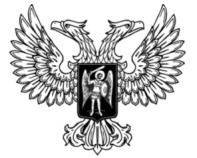 ДонецкАЯ НароднАЯ РеспубликАЗАКОН О ВНЕСЕНИИ ИЗМЕНЕНИЙ В ЗАКОН
ДОНЕЦКОЙ НАРОДНОЙ РЕСПУБЛИКИ «О СРЕДСТВАХ МАССОВОЙ ИНФОРМАЦИИ» И В ЗАКОН ДОНЕЦКОЙ НАРОДНОЙ РЕСПУБЛИКИ «О ТЕЛЕКОММУНИКАЦИЯХ» Принят Постановлением Народного Совета 10 марта 2018 годаСтатья 1Внести в Закон Донецкой Народной Республики от 29 июня 2015 года № 59-IHC «О средствах массовой информации» (опубликован на официальном сайте Народного Совета Донецкой Народной Республики 20 июля 2015 года) следующие изменения:1) в статье 7:а) в частях 1 и 2 слова «теле-, радиочастоты» в соответствующих падежах заменить словами «радиочастоты» в соответствующих падежах;б) часть 3 изложить в следующей редакции:«3. Право пользования радиочастотами, используемыми для нужд телевизионного вещания и радиовещания, осуществляется на основании лицензии на вещание, выданной в порядке, установленном настоящим Законом, и разрешения на эксплуатацию радиоэлектронного средства вещания, выданного в порядке, установленном Законом Донецкой Народной Республики от 21 августа 2015 года № 87-IНС «О радиочастотном ресурсе».»;2) в части 2 статьи 12 слова «государственной пошлины» заменить словами «республиканской пошлины»;3) в пункте 2 части 1 статьи 14 слова «одной тысячи» заменить на «пятисот»;4) в пункте 3 части 3 статьи 15 слова «государственная пошлина» заменить словами «республиканская пошлина»;5) в статье 16:а) наименование статьи изложить в следующей редакции:«Статья 16. Республиканская пошлина»;б) в части 1 слова «государственная пошлина» заменить словами «республиканская пошлина»;в) в части 2 слова «государственной пошлины» заменить словами «республиканской пошлины»;6) в статье 17:а) абзац первый части 1 изложить в следующей редакции:«1. Свидетельство о регистрации средства массовой информации может быть признано недействительным судом по заявлению регистрирующего органа в случаях, если:»;б) дополнить частью 11 следующего содержания:«11. Если учредитель в месячный срок письменно не уведомил регистрирующий орган об изменениях, указанных в части 4 статьи 13 настоящего Закона, регистрирующий орган в течение десяти рабочих дней с момента выявления изменений принимает решение о признании свидетельства о регистрации средства массовой информации недействительным.Принятое решение вручается (направляется) учредителю с указанием оснований признания свидетельства недействительным в течение десяти рабочих дней от даты принятия решения.Решение регистрирующего органа о признании свидетельства о регистрации средства массовой информации недействительным может быть обжаловано в суде в течение четырнадцати календарных дней со дня его получения.»; в) в части 2 слова «государственная пошлина» заменить словами «республиканская пошлина»;7) в части 1 статьи 25 слова «в соответствии с настоящим Законом и другими законами Донецкой Народной Республики» заменить словами: «в соответствии с настоящим Законом, другими законами и иными нормативными правовыми актами Донецкой Народной Республики.»;8) в статье 33:а) в части 1 слова «о предоставлении лицензии» заменить словами «о выдаче лицензии»;б) часть 2 дополнить словами «или физическим лицом-предпринимателем.»;9) в статье 34:а) в наименовании статьи слово «предоставлении» заменить словом «выдаче»;б) в части 1 слова «соискатель лицензии (юридическое лицо) должен представить в лицензирующий орган заявление о предоставлении лицензии» заменить словами «соискатель лицензии (юридическое лицо или физическое лицо-предприниматель) лично или через уполномоченное лицо должен представить в лицензирующий орган заявление о выдаче лицензии»;в) в части 2 слова «предоставлении лицензии» заменить словами «выдаче лицензии»;10) в статье 36:а) в пункте 1 части 7 статьи 36 слова «предоставлении или переоформлении лицензии» заменить словами «выдаче или переоформлении лицензии»;б) в части 10 слова «государственная пошлина» заменить словами «республиканская пошлина»;11) в статье 37:а) в наименовании статьи слово «предоставлении» заменить словом «выдаче»;б) в части 1 слова «предоставлении или переоформлении лицензии» заменить словами «выдаче или переоформлении лицензии»;12) в пункте 1 части 3 статьи 44 слова «одного года» заменить словами «трех месяцев»;13) в наименовании статьи 63 слово «Межгосударственные» заменить словом «Международные»;14) в части 3 статьи 64:а) после слов «юридическими или физическими лицами,» дополнить словом «распространителю»;б) слово «межгосударственным» заменить словом «международным»;15) в статье 65:а) в части 1 слова «межгосударственным договором» заменить словами «международным договором»;б) в части 2 слова «межгосударственным договором» заменить словами «международным договором»;в) в части 3 слова «в соответствии со статьей 58 настоящего Закона» заменить словами «в соответствии с правилами аккредитации зарубежных корреспондентов, утвержденными Советом Министров Донецкой Народной Республики.»;16) наименование главы 7 изложить в следующей редакции:«Глава 7. Государственный контроль и ответственность за нарушение законодательства о средствах массовой информации»;17) дополнить новыми статьями 661, 662 следующего содержания:«Статья 661. Государственный контроль за соблюдением законодательства о средствах массовой информации1. Мероприятия по государственному контролю за соблюдением законодательства о средствах массовой информации осуществляются республиканским органом исполнительной власти, реализующим государственную политику в сфере массовых коммуникаций (далее – орган государственного контроля), путем проведения мониторинга (дистанционного контроля) и систематического проведения плановых (внеплановых) проверок, направленных на предупреждение, выявление и устранение нарушений законодательства о средствах массовой информации.Порядок осуществления мероприятий по государственному контролю за соблюдением законодательства Донецкой Народной Республики о средствах массовой информации утверждается Советом Министров Донецкой Народной Республики.2. Мониторинг (дистанционный контроль) осуществляется без взаимодействия со средством массовой информации  путем проверки экземпляра продукции такого средства массовой информации.3. Плановые проверки проводятся не чаще одного раза в год в соответствии с планом, который утверждается органом государственного контроля.О проведении плановой проверки объект государственного контроля уведомляется в письменной форме не позднее чем за десять календарных дней до дня осуществления такой проверки.4. Основанием для проведения внеплановой проверки является:1) выявленные в ходе мониторинга нарушения законодательства о средствах массовой информации;2) истечение срока исполнения средством массовой информации требования органа государственного контроля об устранении выявленного нарушения, содержащегося в предупреждении;3) поступление в орган государственного контроля обращений или заявлений физических лиц, физических лиц-предпринимателей, юридических лиц, информации от органов государственной власти, из средств массовой информации о фактах нарушения средствами массовой информации законодательства о средствах массовой информации, в том числе о признаках злоупотребления свободой массовой информации и (или) экстремистской деятельности; 4) представление объектом государственного контроля письменного заявления об осуществлении внеплановой проверки по его желанию;5) иные основания, предусмотренные Законом Донецкой Народной Республики от 21 августа 2015 года № 76-IНС «О государственном надзоре в сфере хозяйственной деятельности».5. Срок проведения плановой проверки составляет не более двадцати рабочих дней.6. В случае выявления в результате проведения мероприятий нарушений законодательства в сфере массовой информации орган государственного контроля выносит письменное предупреждение о необходимости устранения нарушений с указанием срока их устранения. Порядок оформления и содержание предупреждения утверждается Советом Министров Донецкой Народной Республики.Статья 662. Полномочия органа государственного контроля по осуществлению контроля1. Орган государственного контроля в пределах своих полномочий имеет право:1) запрашивать и получать на основании письменных запросов от государственных органов, органов местного самоуправления документы, материалы и другую информацию, необходимые для проведения проверки;2) обращаться в суд с исковыми заявлениями в случае нарушения юридическими лицами и физическими лицами-предпринимателями законодательства в сфере средств массовой информации;3) составлять протоколы об административных правонарушениях в сфере средств массовой информации и направлять соответствующие материалы в суд;4) направлять в уполномоченные органы материалы проверки, связанные с нарушением законодательства о средствах массовой информации, рассмотрение которых не входит в полномочия органа государственного контроля;5) осуществлять иные полномочия, предусмотренные настоящим Законом, другими законами и нормативными правовыми актами Главы Донецкой Народной Республики и Совета Министров Донецкой Народной Республики.2. Орган государственного контроля и его должностные лица во время осуществления государственного контроля обязаны:1) своевременно и в полной мере осуществлять возложенные законодательством Донецкой Народной Республики полномочия по предупреждению, выявлению и пресечению нарушений законодательства о средствах массовой информации; 2) соблюдать иные обязанности, предусмотренные Законом Донецкой Народной Республики от 21 августа 2015 года № 76-IНС «О государственном надзоре в сфере хозяйственной деятельности», другими законами и нормативными правовыми актами Главы Донецкой Народной Республики и Совета Министров Донецкой Народной Республики.»;18) статью 70 дополнить пунктом 51 следующего содержания:«51) распространение продукции зарубежного периодического печатного издания без разрешения, предусмотренного частью 3 статьи 64 настоящего Закона.»;19) статью 75 дополнить частью следующего содержания:«3. До принятия законодательства Донецкой Народной Республики об административных правонарушениях в сфере средств массовой информации предоставить право рассмотрения дел об административных правонарушениях в сфере средств массовой информации уполномоченному должностному лицу республиканского органа исполнительной власти, который реализует государственную политику в сфере массовых коммуникаций, и установить следующие виды ответственности за нарушение законодательства Донецкой Народной Республики в сфере средств массовой информации:1) незаконное изготовление продукции средства массовой информации без его регистрации либо после решения о прекращении или приостановлении его деятельности, уклонение от перерегистрации, а также предъявление при регистрации не предусмотренных настоящим Законом требований,  –влечет наложение административного штрафа на физических лиц в размере от одной тысячи до одной тысячи пятисот рублей с конфискацией предмета административного правонарушения; на должностных лиц юридических лиц и на физических лиц-предпринимателей – от двух тысяч до трех тысяч рублей с конфискацией предмета административного правонарушения;2) воспрепятствование осуществляемому на законном основании распространению продукции средства массовой информации, установление незаконных ограничений на розничную продажу тиража периодического печатного издания –влечет наложение административного штрафа на физических лиц в размере от трехсот до пятисот рублей; на должностных лиц юридических лиц и на физических лиц-предпринимателей – от пятисот до одной тысячи рублей;3) незаконное распространение продукции средства массовой информации без его регистрации либо после решения о прекращении или приостановлении его деятельности, незаконное коммерческое распространение –влечет наложение административного штрафа на физических лиц в размере от одной тысячи до одной тысячи пятисот рублей с конфискацией предмета административного правонарушения; на должностных лиц юридических лиц и на физических лиц-предпринимателей – от двух тысяч до трех тысяч рублей с конфискацией предмета административного правонарушения;4) осуществление вещания без лицензии либо с нарушением лицензионных требований –влечет наложение административного штрафа на должностных лиц юридических лиц и на физических лиц-предпринимателей – от четырех тысяч до пяти тысяч рублей с конфискацией изготовленной продукции или без таковой;5) нарушение правил распространения обязательных сообщений или эротических изданий и программ –влечет наложение административного штрафа на физических лиц в размере от ста до трехсот рублей; на должностных лиц юридических лиц и  на физических лиц-предпринимателей – от трехсот до пятисот рублей;6) нарушение порядка объявления выходных данных –влечет предупреждение или наложение административного штрафа на физических лиц в размере от трехсот до пятисот рублей с конфискацией продукции средства массовой информации или без таковой; на должностных лиц юридических лиц и на физических лиц-предпринимателей – от пятисот до одной тысячи рублей с конфискацией продукции средства массовой информации или без таковой;7) нарушение порядка представления обязательных экземпляров, хранения материалов теле- и радиопередач –влечет наложение административного штрафа на физических лиц в размере от двухсот до пятисот рублей; на должностных лиц юридических лиц и на физических лиц-предпринимателей – от одной тысячи до двух тысяч рублей;8) изготовление и (или) распространение теле-, видео-, кинопрограмм, документальных и художественных фильмов, а также относящихся к специальным средствам массовой информации информационных компьютерных файлов и программ обработки информационных текстов, содержащих скрытые вставки, воздействующие на подсознание людей и (или) оказывающие вредное влияние на их здоровье, –влечет наложение административного штрафа на физических лиц в размере от двух тысяч до двух тысяч пятисот рублей с конфискацией предмета административного правонарушения; на должностных лиц юридических лиц и на физических лиц-предпринимателей – от четырех тысяч до пяти тысяч рублей с конфискацией предмета административного правонарушения;9) распространение продукции средств массовой информации, содержащей сведения об общественном объединении или иной организации, включенных в опубликованный перечень общественных и религиозных объединений, иных организаций, в отношении которых судом принято вступившее в законную силу решение о ликвидации или запрете деятельности, без указания на то, что соответствующие общественное объединение или иная организация ликвидированы или их деятельность запрещена, –влечет наложение административного штрафа на физических лиц в размере от двух тысяч до двух тысяч пятисот рублей с конфискацией предмета административного правонарушения; на должностных лиц юридических лиц и на физических лиц-предпринимателей – от четырех тысяч до пяти тысяч рублей с конфискацией предмета административного правонарушения;10) незаконное распространение продукции средств массовой информации, содержащей сведения о несовершеннолетнем, пострадавшем в результате противоправных действий (бездействия), или нарушение предусмотренных законодательством Донецкой Народной Республики требований к распространению такой информации, если эти действия (бездействие) не содержат уголовно наказуемого деяния, –влечет наложение административного штрафа на физических лиц в размере от двух тысяч до двух тысяч пятисот рублей; на должностных лиц юридических лиц и на физических лиц-предпринимателей – от тридцати тысяч до пятидесяти тысяч рублей;11) распространение в средствах массовой информации, в том числе в сетевых изданиях, сведений, содержащих инструкции по самодельному изготовлению взрывчатых веществ и взрывных устройств, если эти действия не содержат признаков уголовно наказуемого деяния, –влечет наложение административного штрафа на физических лиц в размере от четырех тысяч до пяти тысяч рублей с конфискацией орудий совершения или предмета административного правонарушения; на должностных лиц юридических лиц и на физических лиц-предпринимателей – от сорока тысяч до пятидесяти тысяч рублей;12) производство либо выпуск продукции средства массовой информации, содержащей публичные призывы к осуществлению террористической деятельности, материалы, публично оправдывающие терроризм, или другие материалы, призывающие к осуществлению экстремистской деятельности либо обосновывающие или оправдывающие необходимость осуществления такой деятельности, если эти действия не содержат уголовно наказуемого деяния, –влечет наложение административного штрафа на физических лиц от пятидесяти тысяч до пятисот тысяч рублей с конфискацией предмета административного правонарушения; на должностных лиц юридических лиц и на физических лиц-предпринимателей – от ста тысяч до пятисот тысяч рублей с конфискацией предмета административного правонарушения;13) иные нарушения законодательства в сфере средств массовой информации –влекут наложение административного штрафа на физических лиц в размере от ста рублей до одной тысячи пятисот рублей; на должностных лиц юридических лиц и на физических лиц-предпринимателей – от трехсот рублей до двух тысяч рублей.».Статья 2Внести в Закон Донецкой Народной Республики от 11 марта 2016 года № 114-IHC «О телекоммуникациях» (опубликован на официальном сайте Народного Совета Донецкой Народной Республики 29 марта 2016 года) следующие изменения:1) в части 8 статьи 26:а) слова «обязательных общедоступных» заменить словами «общереспубликанских обязательных общедоступных»;б) второе предложение изложить в следующей редакции:«Перечень таких каналов утверждает Глава Донецкой Народной Республики.»;2) часть 6 статьи 31 признать утратившей силу;3) в статье 32:а) в части 1 слова «в частях 4 – 6» заменить словами «в частях 4, 5»;б) часть 1 дополнить абзацем следующего содержания:«При рассмотрении заявления о выдаче лицензии и прилагаемых к нему документов орган лицензирования может осуществлять проверку достоверности сведений, предоставленных соискателем лицензии, а также возможности выполнения соискателем требований лицензионных условий.»;в) в пункте 2 части 4 слова «частями 3 – 6 статьи 31» заменить словами «частями 3–5 статьи 31»;г) пункт 6 части 4 изложить в следующей редакции:«6) аннулирование ранее предоставленного согласно части 5 статьи 31 настоящего Закона свидетельства на пользование радиочастотным ресурсом.»;4) в статье 35:а) пункт 2 части 1 изложить в следующей редакции:«2) срока, указанного в свидетельстве на право пользования радиочастотным ресурсом, предоставляемого согласно части 5 статьи 31 настоящего Закона, в случае, если телекоммуникационная услуга предоставляется только с использованием радиочастотного ресурса;»;б) в части 4 слова «частях 3-6 (4-6?) статьи 31»  заменить словами «частях 4, 5 статьи 31»;5) в статье 36:а) в части 2 слова «в частях 4-6 статьи 31» заменить словами «в частях 4, 5 статьи 31»;б) часть 5 изложить в следующей редакции:«5. В случае если телекоммуникационная услуга предоставляется только с использованием радиочастотного ресурса, лицензиат или его правопреемник обязан предоставить в орган лицензирования свидетельство на пользование радиочастотным ресурсом, переоформленное в соответствии с требованиями Закона Донецкой Народной Республики 21 августа 2015 года № 87-IНС 
«О радиочастотном ресурсе».»;в) часть 6 признать утратившей силу;г) абзац второй части 7 изложить в следующей редакции:«В случае, предусмотренном частью 5 настоящей статьи, срок рассмотрения заявления о переоформлении лицензии может быть продлен на срок, предусмотренный для получения переоформленного свидетельства на пользование радиочастотным ресурсом.»;6) пункт 5 части 1 статьи 37 признать утратившим силу;7) в части 1 статьи 39:а) слова «частей 5, 6 статьи 31» заменить словами «части 5 статьи 31»;б) второе предложение изложить в следующей редакции: «Письменное уведомление с приложением копий документов, заверенных в соответствии с требованиями статьи 31 настоящего Закона, подтверждающих указанные изменения, подается в орган лицензирования в течение десяти рабочих дней со дня возникновения таких изменений.».Глава Донецкой Народной Республики				              А.В.Захарченког. Донецк28 марта 2018 года№ 220-IНС